File Name:  PIFSC IC_American Samoa Pelagic Longline Fishery Cost-Earnings Survey  02.15..2022 AMERICAN SAMOA LONGLINE ECONOMIC DATA COLLECTION FOR 202X OPERATIONS  	   Date of interview: ___________________Interviewer: ___________________Vessel Name:  ______________________(Please provide all vessel specific information for this vessel.)Vessel permit number:  ______________Interviewee’s name:________________________  Contact (phone): _______________Interviewee’s position: (Please select one)   Vessel/business owner   Owner operator   Hired captain  Vessel manager   Other (Please specify)____________________________I.  About the owner OR owner operator How many fishing vessels did you (or the company you work for) own in 202X? _______ vessel(s) 		How many vessels fished in Am. Samoa Longline Fishery? _______			How many vessels fished in other fisheries? _______When did you (or your company) start longline fishing in Am. Samoa? _________year In 202X, did your household (or the fishing company you work for) have other income sources besides the fishing business in Am. Samoa?   No  Yes.  Income from longline fishing was _______% of the total household (or the fishing company you work for) incomeDid the vessel owner live in Am. Samoa in 202X?    Yes        No    How long have you (or the fishing company you work for) owned this vessel? _____ yearsWas this vessel operated by a hired captain or by its owner in 202X?	 by hired captain by ownerIf it was operated by a hired a captain,  how did you find the captain for this vessel– write down the details _____________________II.  About this Vessel When was this vessel built? ___________   yearWhen was this vessel purchased?___________   yearWhat was the purchase price?   $______________; 10a. Did the purchase price include a permit? Yes  No. 10b. If NO, did you   purchase it,  lease it OR  receive it from the initial allocation?What was the start-up costs (the cost of getting it ready for fishing the first time after it was purchase)? $______________When was the last appraisal performed __________ (year) and what was the appraised value?  $______	12a. When was the last major upgrade (not including the start-up costs) that would have changed the vessel’s market value ______ (year) and what was the cost of the upgrade? 	$ _________How much do you think your vessel (include all gears and equipment and permit) could be sold for?  $_____________13a. How much do you think your permit could be sold for? $_________What is the vessel length? _____________ ftWhat is the vessel width/beam? _____________ ftWhat is its fuel capacity? ____________ gallons What is its fish holding capacity?___________  pounds III. About Vessel Operation and Fish Sold in 202X How many fishing trips did this vessels make in 202X __________________ trips   In what areas did this vessel operate/fish in 202X? (Check all that apply)                American Samoa EEZ               Other EEZ   _________ (i.e. Cook Islands)              High Seas    Other (Please specify)  How did you usually sell/distribute fish landed by this vessel and what was the % distribution to each? Gave away to friend or family ________ % Sold to the Cannery  _________ % Sold to a restaurant     _________%       Other distributors or brokers (list the name(s) _______IV. About Labor Costs in 202XHow many crew did the vessel usually have (NOT including the captain)? ___How many foreign crew did that include (NOT including the captain)? ___On average, how long had the crew been working with this vessel/company? _________ yearsWhat is the longest time a current crew had been working with this vessel/company? _________ yearsIn the following questions, the term ‘share’ (%) is interpreted as the part of the gross or net revenue from a fishing trip that was paid to the captain or crew.  This is in contrast to a ‘flat rate’, which was paid per fishing trip or month regardless of the revenues from a fishing trip or month. Trip revenue is defined as fish sales revenue.  Net revenue is defined as trip revenue minus any trip costs that were deducted before calculating what the captain or crew were paid. How was the captain paid? 	 By shares      ______ % of GROSS revenue		______ % of NET revenue	 Flat rate  $______ per trip or  per month or  per year	 Flat rate  $______ AND bonus  $_______  per trip  per month or  per yearIf a bonus was paid, please describe how it was determined or explain the bonus schedule.  ______________________________________________________________________________________________________________________________________________________ If shares were based on net revenue, which of the following trip expenses did you subtract to calculate net revenue? (Check all that apply)  		 Fuel	 Bait	 Provision 	 Fishing gear	 Freon 	 Engine oil	 Communications		 Agent fee, insurance, parts for repairs		 Any others  (Please specify)______ Did all the crew get paid by the same method?  Yes  NoIf YES By shares      ______ % of GROSS revenue	                     ______ % of NET revenue	 Flat rate average per crew $_______  per trip  per month or  per year	 Flat rate average per crew $ ____ AND average bonus per crew $_______   per trip  per month or  per yearIf bonuses were paid, please describe how they were determined or explain the bonus schedule.  ______________________________________________________________________________________________________________________________________________________ If NO, please provide the following information for each crewmember. As an owner of a fishing vessel, did you hire an agent to take care of the fishing business in 202X?  Yes No If YES, what was the agent’s fee? $ ____per trip, OR $ ____per month, OR $ ____ per year   If NO, what types of works did the owner usually do? (Check all that apply) Book keeping Buying parts Look for crew and captain   Getting the boats ready to depart (such as getting supplies, parts, call PIRO)  Others __________ ? V. About Trip Costs in 202XDid trip cost vary trip by trip?If YES, was the main reason the variation in trip length?  Yes  NoWhat were the others reasons? (Please specify)__________________Please provide the following information for the last trip landed in 202X   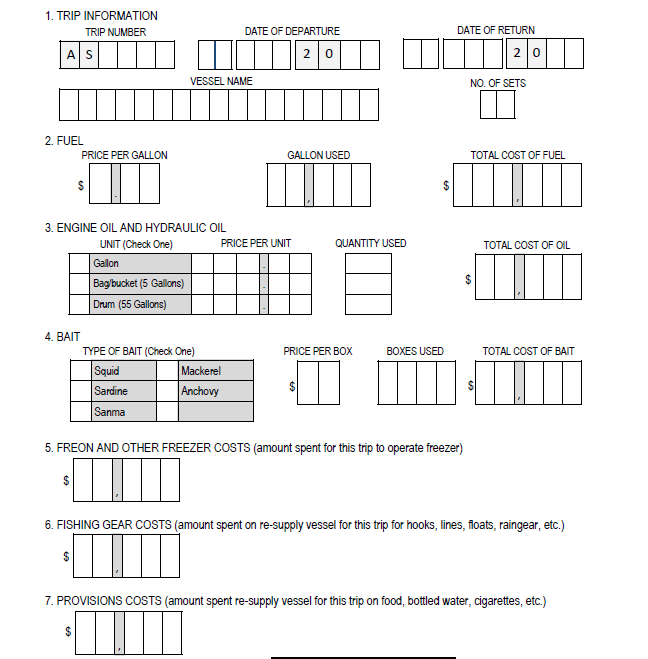 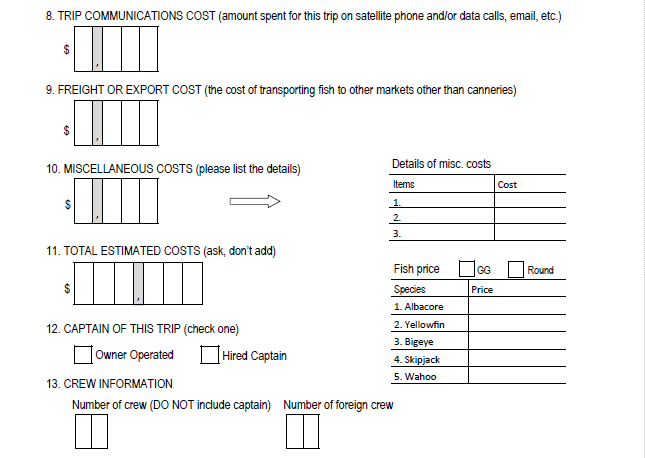 Please provide the following information for one trip in or near June 202X   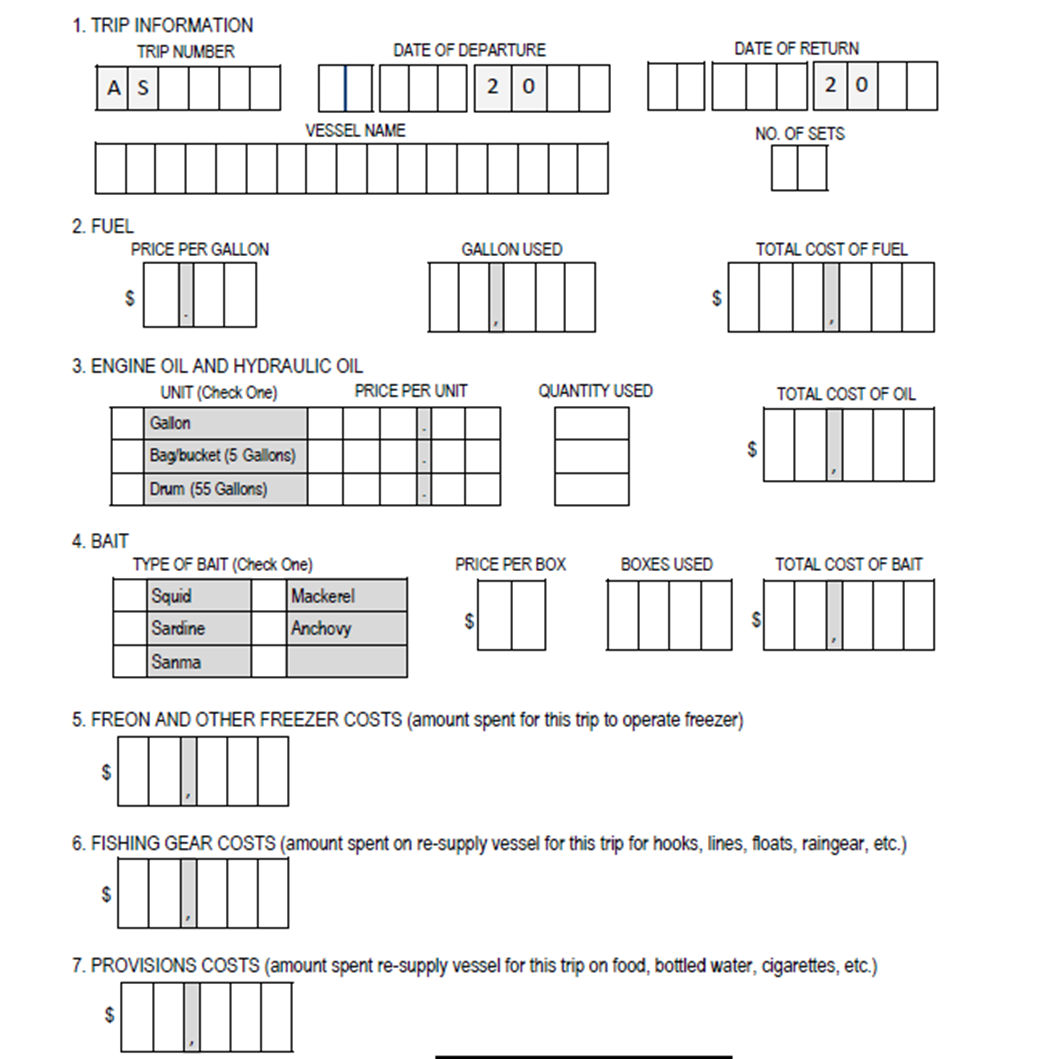 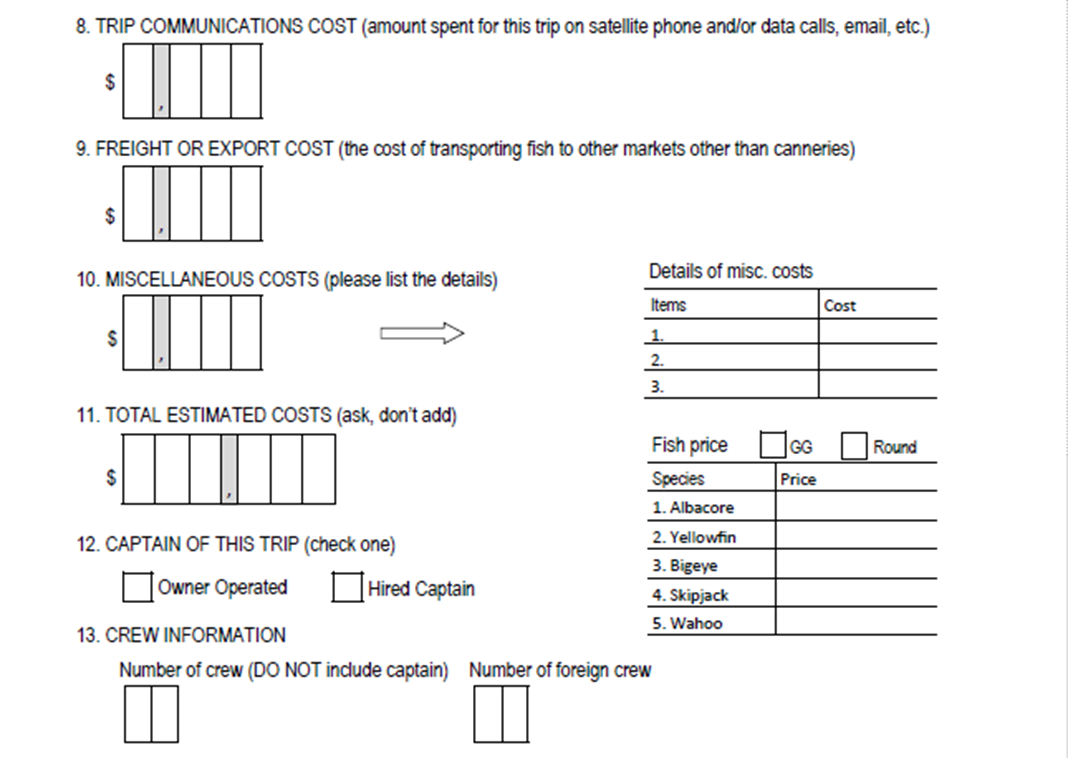 VI.  About Fixed CostsTotal mooring fees (port fees for all the trips before departures) in 202X?   $ ___________ Did you hire someone to do 202X bookkeeping? 		 Yes. Paid someone $ ___________ per month OR $ ____ per year		 No. Owner or a family member did it (no fee was charged). 		 No. It was done by the agent, and agent fee was $ ____per trip, OR $ ____per month, OR $ ____ per year   		 No. Shared with other family business, share was $ ____per month OR $ ____ per year What were your insurance costs for this vessel (or for the all ______ of your fishing vessels) in 202X?  $ ________________		This included (Check all that apply)	 Vessel only 	 Liability only (“P” and “I”)	 Vessel and liability	 Pollution	 Health (Please specify who is covered) __________________Did you have loan payments for this vessel in 202X?       Yes         No	 		If YES, how much were your payments in 202X?  $ ____ per month OR $ ____ per yearWhen did you last dry dock your vessel? ______________ yearWhen do you plan the next dry dock? ______________year How much did it cost in total for the last dry dock  $  ____________ …Please list the major repairs and upgrades in the last dry dock and the associated costs (if the data are available)				cost $________________ for ___________________________________________			cost $________________ for ___________________________________________			cost $________________ for ___________________________________________			cost $________________ for ___________________________________________Have you overhauled this vessel’s engine?      Yes      No	If YES,	           1) when did you last overhaul your engine? ______________ year		      2) How much did it cost $ ____________________			      3) How often do you overhaul your engine?  Every _______ yearsDid you have any routine repairs and maintenance on a trip or annual base?   Yes      No	If YES, were they included in the trip costs above?        Yes      NoIf NO, how much did the routine repairs and maintenance cost in 202X?   $_______________ Beside the routine repairs, dry dock and overhaul costs list above, did you have any major repairs, upgrades and maintenance work done in 202X for this vessel?  Yes      No  If YES, what was the cost? $________________ Please list the major repairs, upgrades and maintenance and the associated costs (if the data are available)	cost $________________ for ___________________________________________	cost $________________ for ___________________________________________	cost $________________ for ___________________________________________	cost $________________ for ___________________________________________Did I miss any items on other fixed costs?     Yes         NoIf YES, how much were the other fixed costs?  $_________ What were the other fixed costs for? (Please give details) _____________________? Did you substantially change your fishing activities in 202X?   No    YesIf YES, please answer the following questions.	43a: How did you change your fishing activities in 202X? ________________________43b: What were the main reasons you made those changes?_______________________43c: By what percentage did each of the following increase or decrease for your vessel(s) in 202X due to those changes?  (Please enter “0” if there was no change)Landings decreased by ______% OR increased by______%Fishing revenues decreased by ______% OR increased by______%  Total operating costs decreased by ______% OR increased by______%Crew size decreased by ______% OR increased by______%What are the three biggest constrains or challenges that impact the economic performance of your fishing business   __________________________   __________________________   __________________________45. Open Ended Questions:  Is there anything else you would like to say?  (present challenges, COVID-19 pandemic, comments on fishing management)__________________________________________________________________________________________________________________________________________________________________________________________________________________We appreciate the confidential nature of the data being collected by this survey.  NOAA’s Pacific Islands Fisheries Science Center (PIFSC) will handle individual survey data as confidential business information and a form of protected personal information and will maintain the confidentiality of the information consistent with legal authorities available to it, including but not limited to the Privacy Act (5 U.S.C. Section 552a) and the Trade Secrets Act (18 U.S.C. Section 1905).  The PIFSC will protect individual survey data from public disclosure to the extent permitted by law and it has instituted procedures to provide that protection.PositionForeigner(Y/N)Shares %Share of Trip or Net RevenueFlat Rate(Per Trip, Month or Year)Bonuses(Per Trip Month or year Initial Payment(when hired)What Year (for initial payment)Owner/Operator_________%Trip NeHired Captain_________%Trip Net $____________Per tripPer monthPer year $___________Per tripPer monthPer yearCrewmember 1YesNo_________%Trip Net$____________Per tripPer monthPer year$___________Per tripPer monthPer year$_______Crewmember 2YesNo_________%Trip Net$____________Per tripPer monthPer year$___________Per tripPer monthPer year$_______Crewmember 3YesNo_________%Trip Net$____________Per tripPer monthPer year$___________Per tripPer monthPer year$_______Crewmember 4YesNo_________%Trip Net$____________Per tripPer monthPer year$___________Per tripPer monthPer year$_______Crewmember 5YesNo_________%Trip Net$____________Per tripPer monthPer year$___________Per tripPer monthPer year $_______Crewmember 6YesNo_________%Trip Net$____________Per tripPer monthPer year$___________Per tripPer monthPer year$_______